                     Sampler Quilt 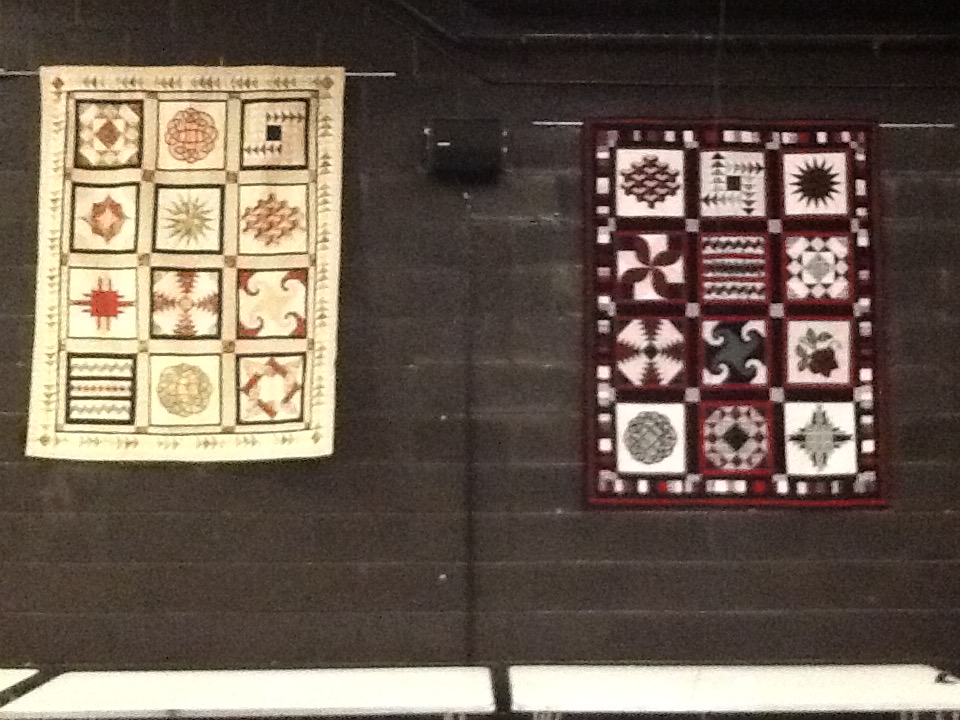 RequirementsThere will be 12 blocks in your quilt                                   It is better to begin with small amounts 1/2yd (45.7cm) or so of 6 to 8 fabrics and add to these as you go.    I know sometimes this can be difficult as you may not get the same fabric again, but adding something similar to the quilt adds more interest.This quilt is done using the quilt as you go technique                               so each block is backed individually, so a whole piece of fabric is not required.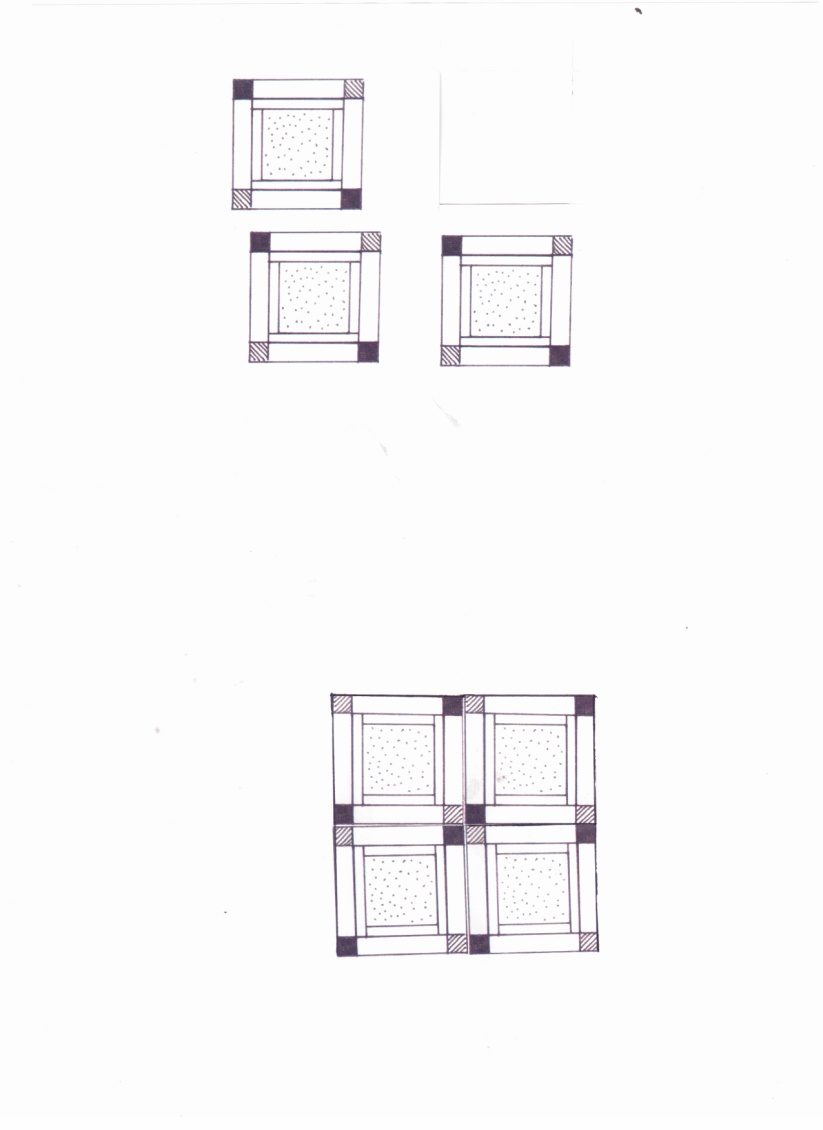    Each block is backed with an 18” square so these can be cut as you go along.   You will require roughly 4 Metres You also have an inner frame on each block this will require 1 ¼ yd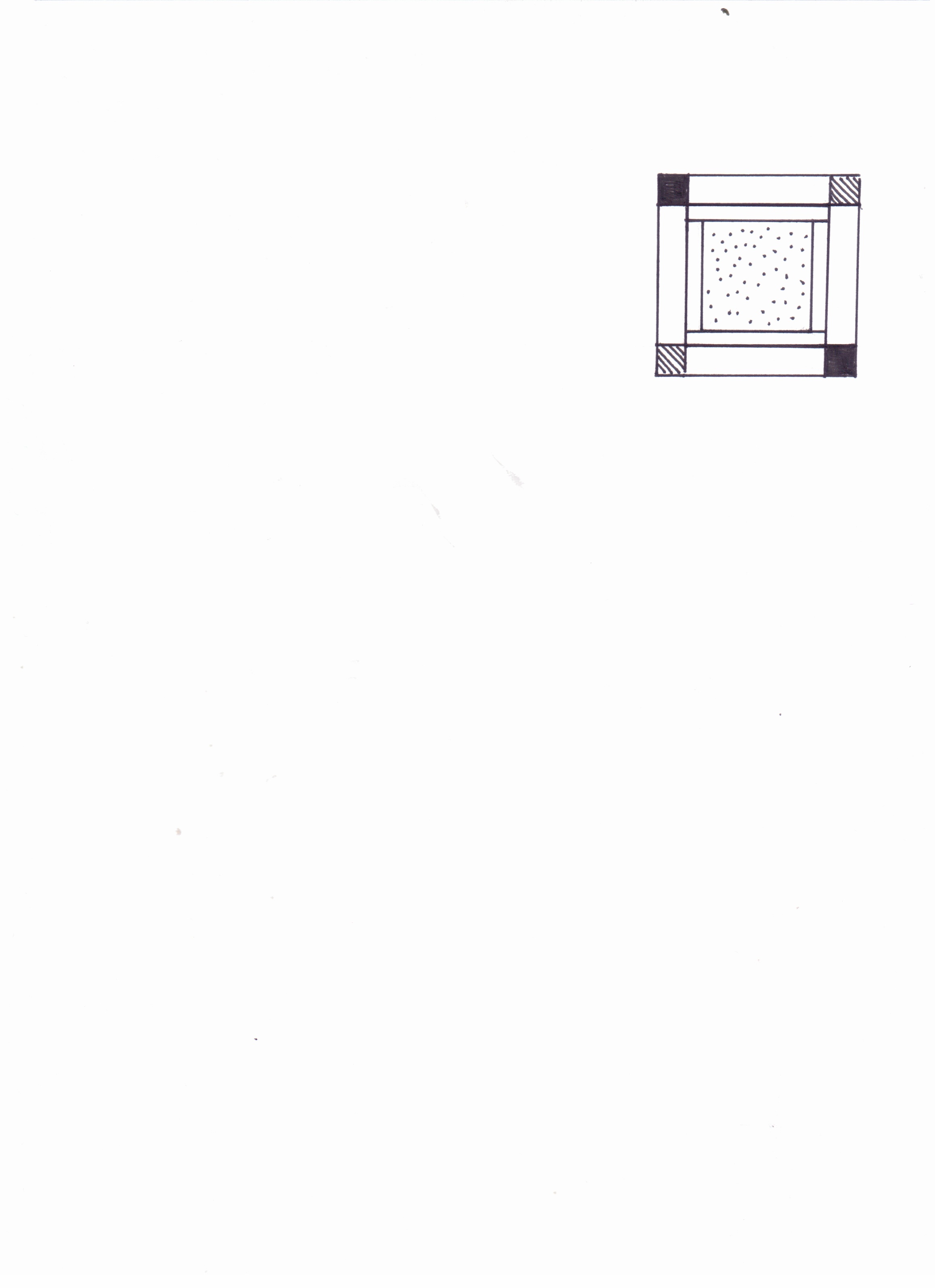 Sashing strips will require 2yd                                   When choosing your fabrics make sure you have a good variation of light medium and dark fabrics. Some plain and some patterned.You will need wadding roughly  2 ½ mYou will need sewing basics Pins, Needles, Scissors, Cutting mat, Rotary cutter, Ruler, Fabric marker.Sewing machine- ¼” Foot, Open toe foot,Thread.You will be given a sheet on a weekly basis to tell you what will be needed for the next lesson.Please don’t be daunted by the requirements I know it is a lot to buy but you will have a beautiful quilt at the end of it.Please contact me if you have any questions.Email treaselane@hotmail.co.uk